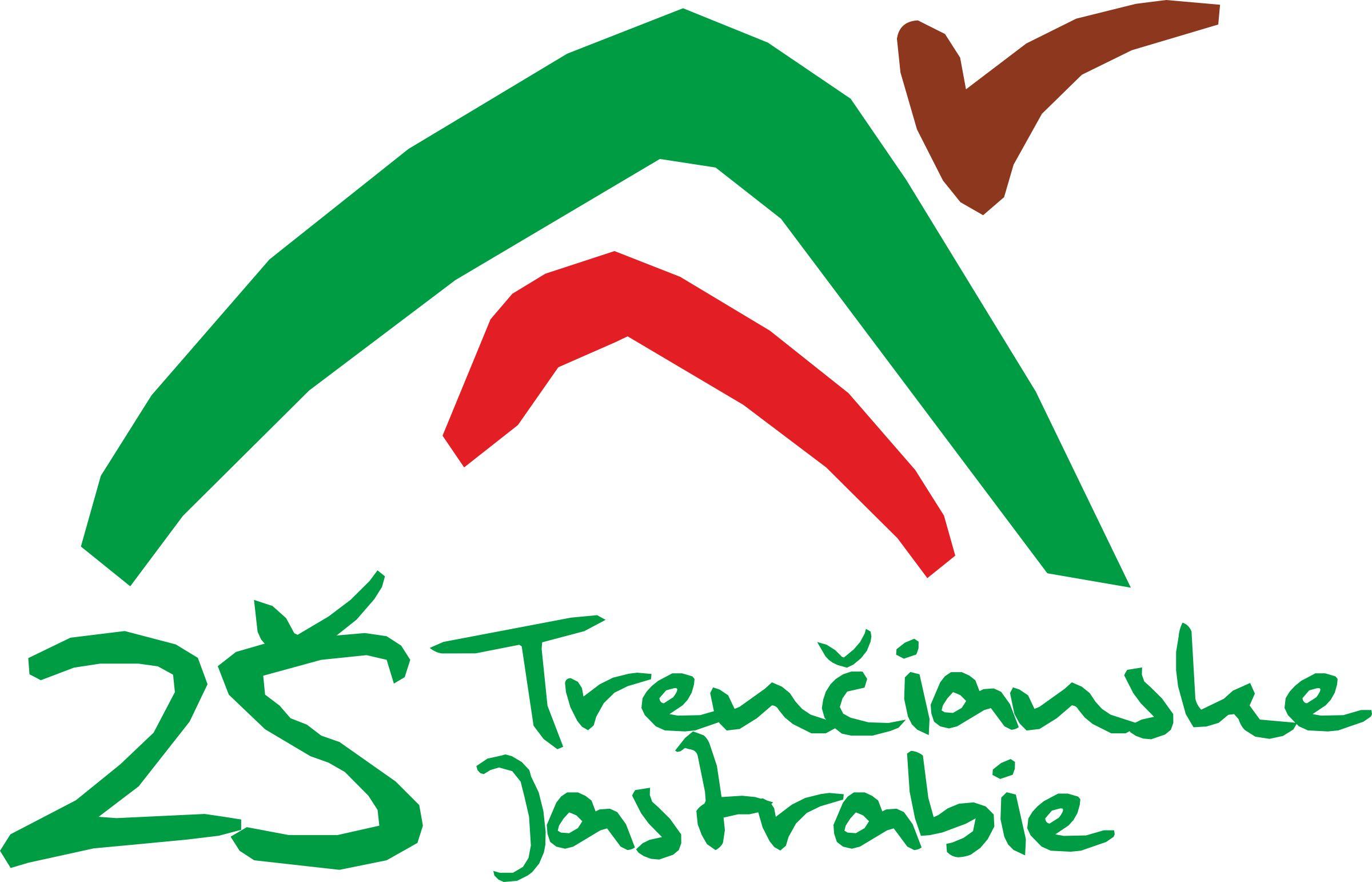 Základná škola v Trenčianskom  Jastrabí, Trenčianske Jastrabie 115,  913 22  1. stupeň ZŠZákladná škola v Trenčianskom  Jastrabí, Trenčianske Jastrabie 115,  913 222. stupeň ZŠNázov záujmového útvaruMeno vedúceho ZČDeň ZČčas ZČPočet hodín1.Mladý hasičIng. PanáčekMgr. Rehákovápiatoksobota17.00h10,00h2h2h2.Športové hry (1.stupeň)Mgr. Jantolákštvrtok14.00h2h3.Stolný tenisp. Zelmanutorokštvrtok17,00h17,00h1h1h4.Hravé čítanie (3.ročník)Mgr. Kardošovástreda13,35h2h5.ŠikovníčekMgr. Brigantováštvrtok11,25h2hNázov záujmového útvaruMeno vedúceho ZČDeň ZČčas ZČPočet hodínVolejbalový krúžok (2.stupeň)Mgr. Janáčutorok13.35h2hFlorbalMgr. Repapiatok13,35h2hMladý hasičIng. PanáčekMgr. Rehákovápiatoksobota17.00h10,00h2h2hTuristický krúžok(2.stupeň)Mgr. Janáčsobotanedeľanepravidelne2 - 8hStolný tenisp. Zelmanutorokštvrtok17,00h17,00h1h1hKrúžok nemeckého jazyka (6.ročník)Mgr. M.Kyselicovápondelokštvrtok13.35h14.15h1h1h7.Mladý vedecMgr. Košťálovápondelok13.35h2h